Прилог 3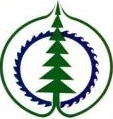 ИНСТИТУТ ЗА ШУМАРСТВО БЕОГРАДДатум: _________Управи за шумеОдсеку за планирање и одрживи развој у шумарствуПредмет:  Контрола базе података за газдинску јединицу „пун назив газдинске јединице“ шифра газдинске јединицеУ даљем тексту биће престављени резултати извршене контроле базе података за газдинску јединицу „пун назив газдинске јединице“, у кодном приручнику регистровану под шифром шифра газдинске јединице.Контрола података односи се на проверу садржаја и сутруктуре базе података, проверу географских и других информација, у односу на важећу методологију и смернице које су дате од стране Управе за шуме. Циљ контроле је да се обезбеди конзистентност са подацима у централној бази података за шуме Србије. Поступак контроле састоји се из четири дела:1. Провера општих података о предметној газдинској јединици;2. Провера исправности shp фајлова;3. Логичка контрола података који се односе на опис станишта и састојине;  4. Напомене – осврт и напомене на извршену контролу. I  ПРОВЕРА ОПШТИХ ПОДАТАКА О ПРЕДМЕТНОЈ ГАЗДИНСКОЈ ЈЕДИНИЦИ Унети резултате контроле општих подтатака.II  ПРОВЕРА ИСПРАВНОСТИ SHP ФАЈЛОВА Унети резултате контроле геопросторих подтатака.III  ЛОГИЧКА КОНТРОЛА ПОДАТАКА КОЈИ СЕ ОДНОСЕ НА ОПИС СТАНИШТА, САСТОЈИНЕ И ПЛАНИРАНЕ РАДОВЕУнети резултате контроле подтака о опису станишта и састојине и планираних радова.IV   НАПОМЕНЕ – ОСВРТ И НАПОМЕНЕ НА ИЗВРШЕНУ КОНТРОЛУКоначна оцена да ли је све урађено у складу са Упутствима управе за шуме или је потребно извршити корекције.Контролу извршио: ________________